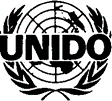 STATEMENT OF CONFIRMATIONSECTION 1On behalf of	 [insert name of the legal entity and delete this highlighted text in brackets] (hereafter referred to as “Declarant”), I hereby represent and warrant that Declarant:Possesses the legal status and capacity to enter into legally binding contracts with UNIDO for the supply of equipment, supplies, services or work.Has not been involved in any situation that may appear as an actual or a potential conflict of interest, including, but not limited to, any of the following situations: None of Declarant’s key personnel is associated - financial, family or employment wise - with concerned UNIDO personnel, including UNIDO experts/consultants recruited under the relevant project or with UNIDO’s counterpart;No fees, gratuities, rebates, gifts, commissions, offers of employment or any other payments, other than those shown in the offer, have been, directly or indirectly, given, received or promised in connection with the subject procurement process;Declarant has not participated in the preparation of the concerned procurement process, its design or its bidding documents, including, but not limited to, the technical specifications, terms of reference, and/or scope of works, being subsequently used by UNIDO;Declarant does not, directly or indirectly, control, is not controlled by or is not under common control with another bidder;Declarant does not receive or has not received any direct or indirect subsidy from another bidder;Declarant does not have the same legal representative as another bidder;Declarant does not have a relationship with another bidder, directly or indirectly (except declared sub-contractors), that puts it in a position to influence the bid of another bidder, or influence the decisions of UNIDO regarding this procurement process;Declarant has not submitted more than one bid in the procurement process, for example, on its own and separately as a joint venture partner (except as declared sub-contractor) with another bidder (a bidder’s submission of more than one bid will result in the disqualification of all bids in which such bidder is involved); orDeclarant finds itself involved in any other situation that may appear as an actual or a potential conflict of interest, understood by UNIDO to be a situation in which a party has interests that could improperly influence that party’s performance of official duties or responsibilities, contractual obligations, or compliance with applicable laws and regulations, and that such conflict of interest may contribute to or constitute a fraud and corruption under UNIDO’s Procurement Manual.Accepts to adhere to the principles set forth in UNIDO Policy on the Protection of Personal Data (DGB/2023/05), available at https://www.unido.org/sites/default/files/files/2023-05/DGB_Protection_of_Personal_Data.pdf?_token=2104349512. Where applicable, Declarant accepts to ensure an appropriate protection of personal data in accordance with the principles laid down in in the Policy on the Protection of Personal Data and undertakes to cooperate with UNIDO to satisfy the rights of data subjects and the management of personal data breaches.Accepts to abide by the terms of the UNIDO Policy on Exclusion from Funding (DGB/2021/15), available at https://www.unido.org/sites/default/files/files/2021-12/DGB_UNIDO_Policy_on_Exclusion_from_Funding_0.pdf (hereinafter referred to as the “Policy”, as may be amended from time to time) and represents and warrants that Declarant is not and has not been the subject of any of the exclusion criteria stated in the Policy. Further, Declarant covenants and agrees to notify UNIDO promptly in the event that Declarant becomes subject to any of the exclusion criteria stated in the Policy during the term of this procurement process and eventually, if applicable, during the term of the Declarant’s contract or agreement with UNIDO.SECTION 2 [Please note that this section is to be completed only in case one or more of the statements under Section 1 above cannot be confirmed or attested to. After consideration of the information and documentation provided under this Section 2, UNIDO reserves the right to disqualify the bidder from any further participation in the procurement process and take any other pertinent action pursuant to the UNIDO Policy on Exclusion from Funding and to the specific procedures set out in UNIDO’s Procurement Manual.]On behalf of Declarant, I hereby represent and warrant that Declarant:[Indicate here below the statement that cannot be confirmed or attested to and provide the reasons and all detailed related information, e.g. date of conviction of a criminal offence, court, jurisdiction, etc., together with all related documentation. Moreover, if relevant, also indicate any mitigating measure(s) taken to remedy the statement that cannot be confirmed or attested to] Name (print): 		Signature:  	Title/Position:  	Place (City and Country): 		Date:  	